СЛУЖБЕНИ ЛИСТ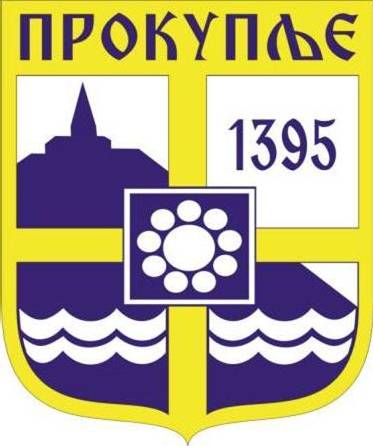 ГРАДА ПРОКУПЉА1На основу члана 56. став 1. Закона о избору народних посланика („Службени гласник  РС“, бр.14/2022), члана 25. Став 1. Тачка 9. Закона о локалним изборима („Службени гласник  РС“, бр.14/2022), Градска изборна комисија града Прокупља, на седници одржаној 30.11.2023. године, донела је О Д Л У К А О  ИЗМЕНИ ОДЛУКЕ О ОДРЕЂИВАЊУ БИРАЧКИХ МЕСТА НА ТЕРИТОРИЈИ ГРАДА ПРОКУПЉА ЗА ГЛАСЕЊЕ НА ИЗБОРИМА ЗА НАРОДНЕ ПОСЛАНИКЕ НАРОДНЕ СКУПШТИНЕ РЕПУБЛИКЕ СРБИЈЕ И ОДБОРНИКЕ СКУПШТИНЕ ГРАДА ПРОКУПЉА, РАСПИСАНИХ ЗА 17. ДЕЦЕМБАР 2023. ГОДИНЕЧлан 1.Овом Одлуком врши се измена Одлуке о одређивању бирачких места на територији града Прокупља за гласање на изборима за народне посланике Народне скупштине Републике Србије и одборнике Скупштине града Прокупља, расписаних за 17. Децембар 2023. године, бр. 013-14/2023-01 од 08.11.2023. године, тако што се у насељеном месту Ранкова река, бирачко место бр.69 „КУЋА ЗОРАНА МИЛОВАНОВИЋА“ замењује се локацијом „КУЋА ВИТОМИРА МИЛОВАНОВИЋА“.Члан 2.У осталом делу Одлука остаје непормењена.Ову Одлуку објавити на веб-презентацији Републичке изборне комисије,  у „Службеном листу града Прокупља“ и на интернет презентацији Града Прокупља.О б р а з л о ж е њ е	Градској изборној комисији града Прокупља упућен је Захтев бр.013-34/2023-01 од 28.11. 2023. Године од стране начелника Градске управе града Прокупља, за измену бирачког места. Наиме, Градска изборна комисија је донела Одлуку о одређивању бирачких места на територији града Прокупља за гласање на изборима за народне посланике Народне скупштине Републике Србије и одборнике Скупштине града Прокупља, расписаних за 17. Децембар 2023. године, бр. 013-14/2023-01 од 08.11.2023. године. Овом одлуком је одређено бирачко место бр.69 „КУЋА ЗОРАНА МИЛОВАНОВИЋА“ као место на коме ће се оджати гласање. Након тога је градска управа града Прокупља добила телефонско обавештење да је власник објекта Зоран Миловановић због тешког здравственоиг стања није у могућности да обезбеди несметано коришћење објекат за одржавање гласања у одређеном термину.Из тог разлога је градска управа града Прокупља поднела захтев и предлог за одржавање гласања за бирачко место бр.69 на локацији „КУЋА ВИТОМИРА МИЛОВАНОВИЋА“.Због свега напред наведеног одлучено је као у члану 1 ове одлуке.Број: 013-35/2023-01У Прокупљу,  30.11.2023. годинеГРАДСКА ИЗБОРНА КОМИСИЈА								ПРЕДСЕДНИК							        Никола Копривица с.р.С а д р ж а ј1.Одлука о измени Одлуке о одређивању бирачких места на територији града Прокупља за гласање на изборима за народне посланике Народне скупштинеРепублике Србије и одборнике Скупштине града Прокупља, расписаних за 17. децембар 2023.године.................................................................................................1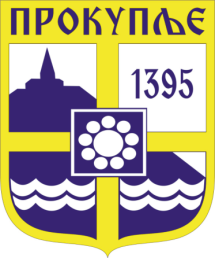    Издавач: Привремени орган  Грaда  Прокупља  Лист уредио Ивана Обрадовић   Главни и одговорни уредник: Секретар Привременог органа Града  Прокупља  Александра ВукићевићГОДИНА XVБрој 58Прокупље30.Новембар2023.годинеЛист излази према потребиГодишња претплата: 1.000 дин.Цена овог броја износи: 40 дин.Рок за рекламацију: 10 дана